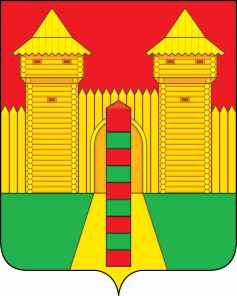 АДМИНИСТРАЦИЯ  МУНИЦИПАЛЬНОГО  ОБРАЗОВАНИЯ «ШУМЯЧСКИЙ   РАЙОН» СМОЛЕНСКОЙ  ОБЛАСТИПОСТАНОВЛЕНИЕот 21.09.2022г. № 425          п. Шумячи	В соответствии со ст. 39 Градостроительного кодекса Российской                        Федерации, заключением о результатах публичных слушаний по рассмотрению вопросов о предоставлении разрешения на условно разрешенный вид                              использования земельного участка от 20.09.2022 г.Администрация муниципального образования «Шумячский район»                   Смоленской областиП О С Т А Н О В Л Я Е Т:Предоставить разрешение на условно разрешенный вид использования               земельного участка, расположенного в пределах кадастрового квартала 67:24:0180101 по адресу: Смоленская область, Шумячский район,                                         с. Первомайский, ул.Советская, д.3А, площадью 114 кв.м. – «магазины».И.п. Главы муниципального образования«Шумячский район» Смоленской области                                      Г.А. ВарсановаО предоставлении разрешения на условно разрешенный вид                                        использования земельного участка